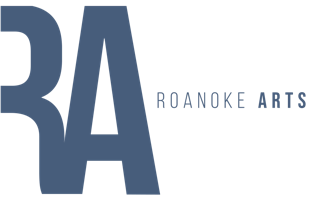 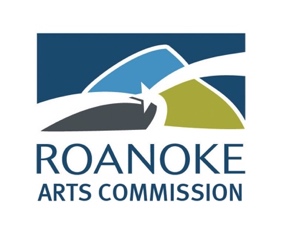 — PRESS RELEASE —Oct. 28, 2022CONTACT:Douglas JacksonArts & Culture Coordinator540-853-5652Douglas.Jackson@roanokeva.govTHIRD ROUND OF ART MATTERS STIPENDS AWARDED
IN ROANOKE’S YEAR OF THE ARTISTLocal artists funded to advance wellness, justice and inclusion
Roanoke, Va.— (October 28, 2022) — The third round of Art Matters awards have been announced in Roanoke’s Year of the Artist strategy to advance wellness, justice, and inclusion in the community.To date, 34 Roanoke area artists have been funded to undertake community based art projects. The awards are a component of the Roanoke Arts Commission’s Year of the Artist initiative exploring the role of artists and individual change makers in key aspects of community development. “We are extremely pleased with the diversity and breadth of our 30 Art Matters projects” says Roanoke Arts Commission Chair Meighan Sharp. “Using the performing, visual, and literary arts, our community is addressing challenges and celebrating our people and our place. Just a few of the important issues addressed include housing instability, local food access, and gun violence; and we’re approaching the work through photography, song, hip hop, ballet, film, poetry and more. There are many ways to get involved in projects and events of the YEAR OF THE ARTIST, and we welcome our entire community in taking part.”The $3,000 grants, funded by National Endowment for the Arts through the American Rescue Plan Act (ARPA) and the City of Roanoke, are awarded to individual artists as a stipend. All stipends must result in a public presentation, performance, or workshop.More than 350 artists have registered for the Year of the Artist program. Interested artists can prepare for future grants by watching past trainings at https://roanokearts.org/meetings. ART MATTERS ROUND THREE ANNOUNCED IN OCTOBER 2022ART MATTERS ROUND 2  - ANNOUNCED IN SEPTEMBER 2022Art Matters Grants  ROUND ONE announced in June 2022About the Roanoke Arts CommissionThe Roanoke Arts Commission (RAC) was established in 1983 to “advise and assist City Council on matters relating to the advancement of the arts and humanities within the city." Fifteen volunteers appointed by council work to increase the collective impact of arts and culture in the community by Guiding City investments in arts and culture. Advancing the City’s Arts and Cultural Plan. Developing and Implementing the City’s Public Art Plan. Advocating for arts and cultural initiatives and investment. About The Year of the Artist
The Roanoke Arts Commission invites artists who live, work, or are civically involved in the Roanoke community to participate in the Roanoke’s Year of the Artist  (YOTA) activities.  During the 2022-2023 fiscal year, the City of Roanoke will invest more than $300,000 in community-driven and artist-led projects advancing the community in a variety of key areas.The YOTA network will offer free artist trainings in a variety of professional development topics, including business practices, community development and facilitation, self-care, and specific engagement strategies. Sessions will occur every Tuesday this fall. The next virtual beginning on Tuesday, September at 7 PM and focusing on resources and coaching available to artists undertaking community projects.  Those interested in participating can learn more and register to receive login information at www.roanokearts.org/YOTA.  The Year of the Artist is funded by National Endowment for the Arts through the American Rescue Plan Act (ARPA) and the City of Roanoke. ###ArtistArt Matters ProjectDescriptionIf interested in the project, contact:Rachel AustinTopical Online Art GalleryThe artist will pilot, manage, and market an online gallery and engagement space featuring the work of local artists on environmental and humanitarian topics.hello.rachelaustin@gmail.com Richie CannadayUntitled Mill Mountain Star PlayThe artist will explore untold stories in the development of Roanoke’s iconic star, culminating in the staged reading of a new short play that celebrates the community with a sense of possibility and belonging.richard.cannaday@gmail.com Amanda J. McGeeMarquee in VerseThe artist will work with the Grandin Theatre to post short poetic verses during National Poetry Month and to host a screening on the theme of poetry and place.amcgee139@live.com Victoria Van Tassel McGrathExploring Housing InsecurityAn exhibit of work developed during the project will include artistic and journalistic practices in the exploration of housing insecurity in Roanoke.smileyvvtm5@yahoo.com Casey MuranoRoanoke Interfaith Pilgrimage ProjectWorking with religious communities in the area, the artist will create collaborative works of art reflecting on pilgrimage, interfaith community, and a resilient Roanoke Valley.casey.murano@gmail.com Bipin PokharelFaces of the Roanoke FoodshedA collaborative storytelling and photography project that will showcase the faces, places, and stories of community food leaders in the Roanoke region. pokharelbip@gmail.com Susanna YoungRoanoke Harvest Dance Theatre ProjectThe artist will work with Star City Ballet students in a field study of urban agricultural practices that includes dance, poetry, and farm work, culminating in a dance theatre piece performed in outdoor spaces around Roanoke.susannayoung09@gmail.com ArtistArt Matters ProjectDescriptionIf interested in the project, contact:Olivier BisangaYear of the Artist Visual Storytelling ProjectThe artist will create drawings that illustrate the power of community art projects in advancing the community. The works will capture the work of the Year of the Artist and be incorporated in a variety of communications.bisanzinoli@gmail.com Bryce CobbsVisual art projects that engage, welcome, remember, and celebrate.Through two separate visual art projects, the artist will engage, portray, and welcome the community at  Berglund Center through the Gainsboro Heart and Art project and the Child Health Investment Partnership (CHIP) of the Roanoke Valley’s library renovation.bcobbs97@gmail.com Marlee ColesHairfirmations EventThe artist will create an interactive space that brings together photographers, designers, and artists in a celebration of hair art and education toward ending discrimination based on hair styles.loveablebuttons@gmail.com ArtistArt Matters ProjectDescriptionIf interested in the project, contact:Taye the Truth (Dionte Hall)Project “Don’t Blink”The artist will produce a video for his song, “Don’t Blink,” exploring gun violence through the song, video and related youth and community engagements.tayethetruthmusic@gmail.com Kinnfolk (Julie and Josh Kinn)Roanoke Traditional Music Song CycleThe artists will compose and perform a song cycle of traditional music that embraces the Celtic-music theme of place exploring, using Roanoke as its subject.kinnfolk.music@gmail.com Otu KojoDrum Circles and RecitalThe artist will conduct 10 free drum circles for a variety of ages, culminating in a recital showcase.otusc479@yahoo.com Kayla Saunders“Like Moonlight on Water” filmThe artist will produce and premier a short film exploring a hopeful dancer who loses her hearing yet remains determined to pursue her passions.https://www.kaylabproductions.com/general-8kbproductions97@gmail.com William Smith“The Lark Ascending,” ballet for the deaf communityThe artist will lead the development of a ballet for the deaf community through a collaborative community process. around the George Meredith poem, “The Lark Ascending.”wsmith@roanokeballet.org Aaron SpicerCulinary Arts Portrait ProjectThe artist will create a series of portraits that highlight underrepresented culinary artists in the Roanoke Valley.aaronspicer@gmail.com Joy TruskowskiSong Circles for English Language LearnersThe artist will conduct singing classes with Roanoke English language learners through Roanoke Valley Alleghany Adult Education Region 5 English as a Second Language (ESL) classes.joytruskowskimusic@gmail.com ArtistArt Matters ProjectDescriptionIf interested in the project, contact:Charlie BrouwerThe Benediction ProjectThe Benediction Project is designed to connect places of worship to each other and their surrounding communities through a public-facing, rotating temporary artwork. cbrouwer@swva.netBrian CounihanDaisy Chain World Art ParadeThe Daisy Chain World Art Parade (April 15, 2023) will celebrate and support art makers of all skill levels in a collaborative celebration of a diverse and spirited arts community.brian@communityhigh.netBryan HancockNational Youth Poet Laureate ProgramThe Roanoke Youth Poet Laureate Program will engage young people in the National Youth Poet Laureate Program, exploring community, place, and identity through spoken and written word, encouraging young voices in the city.https://roanokearts.org/2022/05/30/national-youth-poet-laureate-program-launching-in-roanoke/  harvestblaque@gmail.comToya JonesBack to Black Art ShowThe Back to Black Art Show (June 25, 2022 in Downtown Roanoke) celebrated  diversity and Black culture through all forms of art -- ensuring that the art and stories of Black people are presented and valued.versesroanoke@gmail.comHeather MarshallYouth Art Workshops / Mural project Oliver Hill Justice Center Waiting Room ArtThe artist will install a mural and a collection of artworks generated by Roanoke youth that will create a calming, supportive environment for community members in the Juvenile and Domestic Court waiting area of the Oliver Hill Justice Center. The project involves to grants: One toArchived information at: https://roanokearts.org/2022/05/30/free-youth-artists-workshops-for-roanoke-city-youth/ marshall.hm@gmail.comArtistArt Matters ProjectDescriptionIf interested in the project, contact:Jane Gabrielle McCaddenThe Singing Tree ProjectThe Singing Tree Project will involve city youth in a peace building based in art and nature.jgabriellered@gmail.comKathryn SchnabelArtist Workshops for Sustained EngagementThe project will help artists develop best practices for sustaining an inclusive and engaging community arts practice that fosters artistic, personal, and community growth.katschnabelstudio@gmail.comKatie Trozzo & Joy TruskowskiSinging CirclesThe project will result in collaborative community singing circles around diversity, unity, and healing as well as a video and culminating 'big event.'https://m.facebook.com/StarCityCirclesinging/https://www.meetup.com/Star-City-Circlesinging/katie.trozzo@gmail.comJohn WoodrumI Heart Southeast Sculpture ProjectThe artist will develop and install a three-dimensional artwork fostering community pride in a neighborhood of Southeast Roanoke.johnwdrm@gmail.comLynsey WyattQueer Youth Aerial Arts and Activism ProjectQueer Youth Aerial Arts & Activism project will provide LGBTQ+ youth from Roanoke and the surrounding areas the opportunity to learn fundamental acrobatic and aerial skills and plan and execute a youth-led public event that addresses a social issue of their choice.lynsey@cirqulation.com